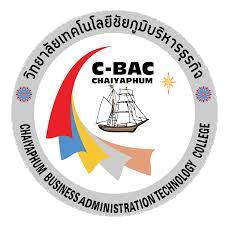 ......................................ชื่อโครงงานภาษาไทย................................................................ชื่อโครงงานภาษาอังกฤษ....................................   นาย/นางสาว.....................   .........................นาย/นางสาว.....................   .........................นาย/นางสาว.....................   ........................โครงงานนี้เป็นส่วนหนึ่งการศึกษาตามหลักสูตรประกาศนียบัตรวิชาชีพ/ชั้นสูง สาขาวิชา.................   สาขางาน.........................วิทยาลัยเทคโนโลยีชัยภูมิบริหารธุรกิจ  ปีการศึกษา …………ใบรับรองโครงงานวิทยาลัยเทคโนโลยีชัยภูมิบริหารธุรกิจชื่อโครงงาน............................................................................................................. โดย 	นาย/นางสาว........................   ..........................รหัส  .................................................... 	นาย/นางสาว........................   ..........................รหัส  ....................................................นาย/นางสาว........................   ..........................รหัส  ....................................................ได้รับอนุมัติให้นับเป็นส่วนหนึ่งของการศึกษาตามหลักสูตรประกาศนียบัตรวิชาชีพ / ชั้นสูงสาขาวิชา................................   สาขางาน...................................................................................อาจารย์ที่ปรึกษาหลัก	.................................................อาจารย์ที่ปรึกษารอง    (นาย/นาง/นางสาว..................   ......................)		   (นาย/นาง/นางสาว.....................   ...................)                                               ..............................................หัวหน้าแผนกวิชา.....................		 				                      (นาย/นาง/นางสาว.....................   ...................)					วันที่…………  เดือน…………………………….  พ.ศ……………..คณะกรรมการสอบโครงงาน				................................................................................ประธานกรรมการ (นาย/นาง/นางสาว....................   ....................)			................................................................................กรรมการ (นาย/นาง/นางสาว.....................   ...................)			................................................................................กรรมการ (นาย/นาง/นางสาว..................   ......................)................................................(ภาษาไทย)..............................................................................................................(ภาษาอังกฤษ).............................................................นาย/นางสาว........................   ..........................นาย/นางสาว........................   ..........................นาย/นางสาว........................   ..........................โครงงานนี้เป็นส่วนหนึ่งของการศึกษาตามหลักสูตรประกาศนียบัตรวิชาชีพ / ชั้นสูงสาขาวิชา..........................  สาขางาน..............................วิทยาลัยเทคโนโลยีชัยภูมิบริหารธุรกิจปีการศึกษา 25.............ชื่อโครงงาน	: .............................(ภาษาไทย)..................................................สาขาวิชา	: .................................................................................................สาขางาน	: .................................................................................................ที่ปรึกษา	: ..................................(หลัก).....................................................		: ..................................(รอง)......................................................ปีการศึกษา	: .................................................................................................บทคัดย่อโครงงาน................(ชื่อโครงงาน).......................... มีวัตถุประสงค์เพื่อ 1)……………...........………………….2)……………………………………………………………………………… 3)..................................................………………………ประชากรและกลุ่มตัวอย่างที่ใช้…………………………………………………………………………………….........…………………เครื่องมือที่ใช้เก็บรวบรวมข้อมูล 1)…………………………………………………………………………………...……………………2)…………………………………………………………………………………3)...................................................……………………การเก็บรวบรวมข้อมูล 1)…………………………………………………………..................……………………………………………2)…………………………………………………………………………………3)…...................................................…………………สถิติที่ใช้ในการวิเคราะห์ข้อมูล………………………..........………………………………………………………………………………	ผลของโครงงาน  พบว่า..................................................................................................................................................................................................................................................................................................................................................................................................................................................................................................................................................................................................................................................................................................................................................................................................................................................................................................................................................................................................................................................................................................................................................................................................................................................................................................................................................................................................................................................................................................................................................................................................................................................................................................................................................................................................................................................................................................................................................................................................................................................................................................................................................................................................................................................................................................................................................................................................................................................................กิตติกรรมประกาศโครงงาน……...................…(ชื่อโครงงาน)……………………………เป็นส่วนหนึ่งของการศึกษาตามหลักสูตรประกาศนียบัตรวิชาชีพ / ชั้นสูง สาขาวิชา………....................…………สาขางาน...................................................วิทยาลัยเทคโนโลยีชัยภูมิบริหารธุรกิจ ซึ้งได้รับความช่วยเหลือ ให้คำปรึกษา คำแนะนำ ในการดำเนินการทำโครงงานจนทำให้การศึกษาโครงงานในครั้งนี้สำเร็จได้ด้วยดี ผู้จัดทำขอขอบคุณเป็นอย่างสูงขอขอบคุณประธานกรรมการ  กรรมการสอบโครงงาน ที่ให้ความรู้ คำแนะนำและตรวจสอบแก้ไขข้อบกพร่องต่างๆ และขอขอบคุณคณาจารย์แผนกวิชา..............(ชื่อแผนกวิชา)..........................ทุกท่านที่ได้ประสิทธิประสาทความรู้ตลอดระยะเวลาที่ศึกษาขอขอบคุณอาจารย์……(ที่ปรึกษาหลัก)………   …………… อาจารย์....(ที่ปรึกษารอง).....   .....................ที่กรุณาให้ความรู้ คำแนะนำและตรวจแก้ไขเนื้อหาสาระของโครงงาน  ตลอดระยะเวลาดำเนินการโครงงาน  ขอขอบคุณอาจารย์……(ผู้สอนโครงงาน)…   ………………  อาจารย์ประจำวิชาโครงงาน ซึ่งมีส่วนสำคัญในการดำเนินการโครงงาน ที่กรุณาให้ความรู้ คำแนะนำและตรวจแก้ไขเนื้อหาสาระของโครงงาน  ตลอดระยะเวลาดำเนินการโครงงาน  ขอขอบคุณบิดา  มารดา  และทุกคนในครอบครัวที่ให้การสนับสนุนทุนทรัพย์  ให้กำลังใจและให้ความช่วยเหลือด้านการศึกษาด้วยดีเสมอมา	ผู้จัดทำหวังเป็นอย่างยิ่งว่า  รายงานโครงงานฉบับนี้จะเป็นประโยชน์กับผู้ที่เกี่ยวข้องและบุคคลที่สนใจในโครงงาน.....................(ชื่อโครงงาน).............................................หากมีข้อผิดพลาดประการใด ผู้จัดทำข้อน้อมรับไว้เพื่อการปรับปรุงแก้ไขต่อไป........................   ..................................................   ..................................................   ..........................    ผู้จัดทำสารบัญ				  สารบัญ(ต่อ)บทที่ 1บทนำ1. ความเป็นมาและความสำคัญของโครงงาน  ......................................................................................................................................................................................................................................................................................................................................................................................................................................................................................................................................................................................................................................................................................................	............................................................................................................................................................................................................................................................................................................................................................................................................................................................................................................................................................................................................................................................................................................................................................................................................................................................................................................................................................................................................................................................................................................................................................................................................................................................................................................................................................................................................2. วัตถุประสงค์ของโครงงาน2.1 เพื่อ........................................................................................................2.2 เพื่อ........................................................................................................2.3 เพื่อ........................................................................................................2.4 เพื่อ........................................................................................................3. ขอบเขตของโครงงาน 3.1........................................................................................................ 3.2........................................................................................................ 3.3........................................................................................................3.4........................................................................................................4. ประโยชน์ที่ได้รับจากโครงงาน	4.1........................................................................................................4.2........................................................................................................4.3........................................................................................................4.4........................................................................................................5. นิยามศัพท์	..........................  หมายถึง  ............................................................................................................................................................................................................................................................................................................................................................................................................................................................................	..........................  หมายถึง  ............................................................................................................................................................................................................................................................................................................................................................................................................................................................................	..........................  หมายถึง  ............................................................................................................................................................................................................................................................................................................................................................................................................................................................................บทที่ 2เอกสารและงานวิจัยที่เกี่ยวข้องในการศึกษาโครงงาน..................(ชื่อโครงงาน)........................................... ได้รวบรวมแนวคิดทฤษฎีและหลักการต่างๆจากเอกสารและงานวิจัยที่เกี่ยวข้องดังต่อไปนี้2.1 กรอบแนวความคิดภาพที่ 2.1 แสดงกรอบแนวคิด................(ชื่อโครงงาน).............................2.2 ทฤษฎีและเอกสารที่เกี่ยวข้อง	................................................................................................................................................................................................................................................................................................................................................................................................................................................................................................................................................................................................................................................................................................................................................................................................................................................................................................................................................................................................................................................................2.3 งานวิจัยที่เกี่ยวข้อง	...................   ......................(............).ได้ทำการวิจัยหรือโครงงานเรื่อง...................................................................ผลการวิจัยหรือสรุปผลโครงงานพบว่า......................................................................................................................................................................................................................................................................................................................................................................................................................................................................................................................................................................................................................................	...................   ...................... , ...................   ...................... และ ...................   ...................... (............).ได้ทำการวิจัยหรือโครงงานเรื่อง...................................................................ผลการวิจัยหรือสรุปผลโครงงานพบว่า............................................................................................................................................................................................................................................................................................................................................................................................................................................................................................................................................................................................................................................................................................บทที่ 3วิธีดำเนินการโครงงาน	การศึกษาโครงงาน................(ชื่อโครงงาน)....................................ในครั้งนี้  ผู้ศึกษาได้วางแผนดำเนินการและวิธีการดำเนินโครงงาน  ดังนี้3.1 วัสดุอุปกรณ์	...................(ชื่อวัสดุอุปกรณ์)..................ภาพที่ 3. ..... แสดง..................(ชื่อวัสดุอุปกรณ์)..........................	......................................................................................................................................................................................................................................................................................................................................................................................................................................................................................................................................................................................................................................................................................................3.2 ขั้นตอนการสร้าง......................หรือขั้นตอนการพัฒนา......................3.2.1 ประชุมออกแบบระบบ (ตัวอย่างสมมุติ)3.2.2 ศึกษาวิธีการทำจาก.......... หรือ ปรึกษาวิธีการทำจาก.........3.2.3 ออกแบบ ER-Diagram (ตัวอย่างสมมุติ)3.2.4 เขียน Code โปรแกรมหรือซอฟต์แวร์ (ตัวอย่างสมมุติ)3.2.5 นำโปรแกรมไปทดสอบกับกลุ่มตัวอย่าง (ตัวอย่างสมมุติ)	3.2.6 สรุปผลการทดลอง (ตัวอย่างสมมุติ)3.3 ประชากรและกลุ่มตัวอย่าง	ประชากรที่ใช้ในการศึกษาครั้งนี้ ได้แก่..............................................................................................................................................................................................................................จำนวน.................................คน	กลุ่มตัวอย่างที่ใช้ในการศึกษาครั้งนี้.............................................................................................................................................................................................จำนวน..................คน  โดยวิธีการ..................................								3.4 เครื่องมือที่ใช้เก็บรวบรวมข้อมูล		3.4.1 การสัมภาษณ์...............	3.4.2 แบบสอบถามความพึงพอใจ…………….	3.4.3 การสังเกตการณ์............3.4.4 การเก็บรวบรวมข้อมูล จากเอกสารประกอบของ…………………3.5 การเก็บรวบรวมข้อมูล	3.5.1 ............(เขียนให้เห็นภาพการเก็บข้อมูล เช่น แจกแบบสอบถามก่อนเรียน จากนั้นให้กลุ่มตัวอย่างทดลองใช้ชิ้นงาน แล้วค่อยให้ทำแบบทดสอบหลังเรียน จากนั้นนำข้อมูลไปวิเคราะห์ เป็นต้น)....................................	3.5.2 .....................................................................................................................................................3.5.3 .....................................................................................................................................................3.5.4 ....................................................................................................................................................3.5.5 .....................................................................................................................................................3.5.6 นำข้อมูลไปวิเคราะห์ผลและแปรผลข้อมูลของโครงงาน  					3.6 การวิเคราะห์ข้อมูลค่าเฉลี่ย  (Mean) X   =   			             n	 เมื่อ       	X         แทน       ค่าเฉลี่ย 			X      แทน       ผลรวมของคะแนนทั้งหมดของกลุ่ม                               n         แทน       จำนวนของคะแนนในกลุ่มการแปรผล	4.51 - 5.00  	หมายถึง  	มากที่สุด			3.51 - 4.50	หมายถึง		มาก			2.51 - 3.00	หมายถึง		ปานกลาง			1.51 - 2.00	หมายถึง		น้อย 			1.00 - 1.50	หมายถึง		น้อยที่สุด ส่วนเบี่ยงเบนมาตรฐาน  S.D.  (Standard  Deviation)  			S.D.  	=	(X  -  X)2				      	      n – 1      			S.D.	=	nX2  -  (X)2				      	   n(n – 1)	เมื่อ    S.D. 	แทน  	ค่าส่วนเบี่ยงเบนมาตรฐาน	          X	แทน  	ค่าคะแนน	          n         	แทน  	จำนวนคะแนนในแต่ละกลุ่ม	                  แทน  	ผลรวมร้อยละ (Percentage)  เมื่อ   	P	แทน	ค่าร้อยละ			f	แทน	ความถี่ที่ต้องการแปลงให้เป็นค่าร้อยละ			N	แทน	จำนวนความถี่ทั้งหมดบทที่ 4ผลการดำเนินการการศึกษา............(ชื่อโครงงาน)...............................ในครั้งนี้ ผู้ศึกษาได้นำเสนอผลการวิเคราะห์ข้อมูล ในประเด็นต่างๆ ที่ได้ทำการศึกษา ดังนี้4.1 ผลวิเคราะห์ข้อมูลทั่วไปของกลุ่มตัวอย่าง หรือ  สัญลักษณ์ที่ใช้ในการเสนอผลการวิจัย4.2 ตารางวิเคราะห์ข้อมูลเช่น แบบประเมิน...........  แบบทดสอบ............ แบบสอบถาม.........4.3 กราฟ แผนภูมิ ภาพประกอบ และอื่น ๆ (ถ้ามี)4.1 ผลวิเคราะห์ข้อมูลทั่วไปของกลุ่มตัวอย่าง หรือ  สัญลักษณ์ที่ใช้ในการเสนอผลการวิจัย	.............................................................................................................................................................................................................................................................................................................................................................................................................................................................................................................................................................................................................................................................................................................................................................................................................................................................................................................................................................................................................................................................................................................................................................................................................................................4.2 ตารางวิเคราะห์ข้อมูลเช่น แบบประเมิน...........  แบบทดสอบ............ แบบสอบถาม.........ในกรณีเป็นตารางแสดงประสิทธิภาพตารางที่ 4………  แสดงการวิเคราะห์ข้อมูลประสิทธิภาพการทำงานของโครงงาน.....(ชื่อโครงงาน)....(ตัวอย่างโครงงานเครื่องอัดกระป๋อง)	จากตารางที่ 4……… พบว่า..........................................................................................................................................................................................................................................................................................................................................................................................................................................................................................................................................................................................................................................................4.2 ตารางวิเคาระห์ข้อมูลตารางที่ 4………  แสดงการวิเคราะห์ข้อมูลแบบประเมินความพึงพอใจโครงงาน.....(ชื่อโครงงาน)....		รายการ				X  		S.D.		ระดับการประเมิน1. ประสิทธิภาพการทำงานของโครงงาน		4.74		0.81			มากที่สุด2. ...............................................................		4.32		0.98			มาก3. ..............................................................		3.74		1.14			ปานกลาง		รวม				4.27		0.97			มาก	จากตารางที่ 4..........  พบว่า...................(กลุ่มเป้าหมายหรือกลุ่มตัวอย่าง)..........................................ส่วนใหญ่ประเมินให้................(นำมาจากรายการ ข้อที่มีระดับการประเมินมากสุด)............................................มีระดับการประเมินอยู่ในระดับ.....................(ระดับการประเมินมากสุด)............................................................มีค่าเฉลี่ย....................(นำจากค่าเฉลี่ยมากสุด)....................ส่วนเบียงเบนมาตรฐาน...........................................(นำมาจาก S.D.มากสุด).......................................................................................................................................ตารางที่ 4………  แสดงการวิเคราะห์ข้อมูลแบบสอบถามโครงงาน.....(ชื่อโครงงาน)....								ระดับองค์ประกอบโครงงาน		รายการ				มากที่สุด   มาก   ปานกลาง   น้อย   น้อยที่สุด1. .................................................................	15	    5.....................................................................		(75)	   (25)2. ความลงตัวกับการออกแบบยุคปัจจุบัน		18	    2  .....................................................................		(90)	   (10)3. ................................................................		13	    7....................................................................		(65)	   (35)จากตารางที่ 4..........  แบบสอบถาม..........(ชื่อโครงงาน).................พบว่า.................................................................(กลุ่มเป้าหมายหรือกลุ่มตัวอย่าง)...............ให้.................(นำมาจากรายการ ข้อที่มีระดับองค์ประกอบโครงงานทั้งจำนวนคนและร้อยละ).................มีระดับองค์ประกอบโครงงานอยู่ในระดับ...........................(ระดับองค์ประกอบโครงงานมากสุด)...........คิดเป็นร้อยละ............(ร้อยละระดับการประเมินมากสุด).....4.3 กราฟ แผนภูมิ ภาพประกอบ และอื่น ๆ (ถ้ามี)ภาพที่ 4..........  แสดงแผนภูมิประสิทธิภาพการทำงานของโครงงาน.....(ชื่อโครงงาน)....ภาพที่ 4. ..... แสดง..................(กำลังทำอะไร)..........................ภาพที่ 4. ..... แสดง..................(กำลังทำอะไร)..........................บทที่ 5สรุป อภิปรายผลและข้อเสนอแนะ	การศึกษาโครงงาน.......................(ชื่อโครงงาน)................................ครั้งนี้มีวัตถุประสงค์เพื่อ............................(นำมาจากวัตถุประสงค์ไม่ต้องมีเลขข้อนำมาเรียงกันให้หมด)..........  ..................................................................................................   ............................................................................................................................เครื่องมือที่ใช้ในการเก็บรวบรวมข้อมูล คือ1). ..............(นำมาจากเครื่องมือที่ใช้ในการเก็บรวบรวมข้อมูล)........2). ................................................................................ 3). ................................................................................โดยใช้ระยะเวลาในการศึกษารวม........(จำนวนกี่ชั่วโมง).........................ชั่วโมง  ผลการศึกษาโครงงานได้ดังนี้5.1 สรุปผล	จากการศึกษาโครงงาน.................................(ชื่อโครงงาน)....................................ผู้ศึกษาได้ดำเนินการตามกระบวนการ ทุกขั้นตอน โดยมีผลการดำเนินการตามขั้นตอน ดังนี้	1. ตัวโครงงาน........................(ชื่อโครงงาน)....................................  ....................................................
.................................................................................................................................................................................................................................................................................................................................................................................................................................................................................................................................................................................................................................................................................................................................................................................................................................................................................................	2. แบบประเมินความพึงพอใจ (หรือ ชื่อเครื่องมือ) พบว่า ..............................................................................................................................................................................................................................................................................................................................................................................................................................หรือแบบสอบถาม พบว่า...............................................................................................................................................................................................................................................................................................................................................................................................................................................................................................5.2 อภิปรายผล  (สอดคล้องหรือขัดแย้งในทางทฤษฎีอย่างไร)	การศึกษาโครงงาน.....................(ชื่อโครงงาน)..................... อภิปรายผลการศึกษามีดังนี้.........................................................................................................................................................................................................................................................................................................................................................................................................................................................................................................................................................................................................................................................................................................................................ซึ่งสอดคล้องกับ..............(ชื่อสกุลผู้วิจัยหรือทฤษฏีที่หามาในบทที่ 2).............(........ปีงานวิจัยหรือปีเอกสารทฤษฏี.................)ได้ทำการวิจัยเรื่องหรือทฤษฎีเรื่อง.............................พบว่า.....................(นำมาจากผลงานวิจัยหรือผลทางทฤษฏีที่หามา)..............................................................................................................5.3 ข้อเสนอแนะสำหรับการวิจัยครั้งต่อไป	................................................................................................................................................................................................................................................................................................................................................................................................................................................................................................................................................................................................................................................................................................................................................................................................................................................................................................................................................................................................................................................................บรรณานุกรมหนังสือ(..........ชื่อผู้แต่ง............). ชื่อหนังสือ . พิมพ์ครั้งที่ . จังหวัด; สำนักพิมพ์ . ปี พ.ศ. ที่พิมพ์.ตัวอย่างธนัท ชัยยุทธ . วงจรอิเล็กทรอนิกส์พื้นฐาน . พิมพ์ครั้งที่ 3. กรุงเทพมหานคร; อักษรเจริญทัศน์.2545.ปรีชา ชนะสงคราม และ สมพล ศรีสะอ้าน . มอเตอร์กระแสตรงพื้นฐาน . กรุงเทพมหานคร :ซีเอ็ดยูเคชั่น . 2545.* หมายเหตุ เมื่อเขียนในบรรทัดเดียวไม่พอ เมื่อขึ้นบรรทัดใหม่ให้ย่อหน้าเข้าไป วารสาร(.............ชื่อผู้แต่ง.............). "ชื่อเรื่อง" . ชื่อวารสาร . ฉบับที่ ; หน้าที่ .ตัวอย่างยืน ภู่สุวรรณ. "การใช้คอมพิวเตอร์ช่วยในการเรียนการสอน". วารสารไมโครคอมพิวเตอร์.ฉบับที่ 126 กุมภาพันธ์ 2545 ; 120-129.* หมายเหตุ ให้เรียงลำดับชื่อผู้แต่งตามลำดับตัวอักษรภาษาไทยและใส่หมายเลขกำกับแต่ละรายการไว้หน้า โดยเขียนไว้ในเครื่องหมาย (..................)ภาษาอังกฤษใช้รูปแบบเดียวกับภาษาไทย และเรียงลำดับผู้แต่งตามอักษรภาษาอังกฤษ เช่นHeinich, Robert and Russal, Jame D. Instructional Media : the New Technologies ofInstruction. New York: John Wiley&Sons Inc.,1982.งานวิจัย(..................ชื่อผู้วิจัย....................). ปีทีทำงานวิจัย. ชื่อเรื่องงานวิจัย.จากสถาบัน  มหาวิทยาลัย อื่นๆตัวอย่างกฤษณา สิกขมาน. (2554). การศึกษาผลสัมฤทธิ์ทางการเรียนรายวิชาการสื่อสารภาษาอังกฤษธุรกิจ 	โดยการใช้การสอนแบบ E-Learning . มหาวิทยาลัยศรีปทุมกองวิจัยตลาดแรงงาน กรมการจัดหางาน กระทรวงแรงงาน.(2557:บทสรุป).การเตรียมความพร้อมเพื่อ	การศึกษาต่อของนักเรียนระดับมัธยมศึกษาปีที่ 3 และปีที่ 6.กระทรวงแรงงาน16เว็ปไซท์ถ้ามีการอ้างอิงข้อมูลจากเว็บไซต์ ให้อ้างอิงเป็นชื่อเว็บไซต์ที่อ้างถึงข้อมูลอยู่ และเรียงลำดับตามอักษรภาษาอังกฤษ(ระบบออนไลน์). ..............(ชื่อเรื่องที่ค้นหา)...................http://www.elecnet.chandra.ac.th/tipntrick/stepper/index.html(ระบบออนไลน์). ..............(ชื่อเรื่องที่ค้นหา)...................http://www.kmitnb.ac.th/mte/motor/index.htmlภาคผนวกประวัติผู้จัดทำชื่อ – สกุล		...................    .......................ชื่อโครงงาน 		..................................(ชื่อโครงงาน)..........................................สาขาวิชา		............................(สาขาวิชาที่นักศึกษาศึกษาอยู่).....................	สาขางาน		............................(สาขางานที่นักศึกษาศึกษาอยู่).....................ประวัติประวัติส่วนตัว		........................(วัน เดือน ปี ที่เกิด อายุ).................................................................(ที่อยู่ ปัจจุบัน).............................................ประวัติการศึกษา			.........................ปี พ.ศ. 25.. ม.3.  โรงเรียน…………….......................……….........................ปี พ.ศ. 25.. ม.3.  โรงเรียน…………….......................……….........................ปี พ.ศ. 25.. ปวช. สาขาวิชาช่าง  วิทยาลัย…………………….........................ปี พ.ศ. 25.. ม.3.  โรงเรียน…………….......................……….........................ปี พ.ศ. 25.. ม.6.  โรงเรียน…………….......................………หน้าบทคัดย่อกกิตติกรรมประกาศขบทที่ 1 บทนำ 1.1 ความเป็นมาและความสำคัญของโครงงาน  01.2 วัตถุประสงค์ของโครงงาน01.3 ขอบเขตของโครงงาน01.4 ประโยชน์ที่ได้รับของโครงงาน01.5 นิยามศัพท์0บทที่ 2 เอกสารและงานวิจัยที่เกี่ยวข้อง2.1 กรอบแนวความคิด02.2 ทฤษฎีและเอกสารที่เกี่ยวข้อง02.3 งานวิจัยที่เกี่ยวข้อง (ถ้ามี)0บทที่ 3 วิธีดำเนินการโครงงาน3.1 วัสดุอุปกรณ์ 03.2 ขั้นตอนการสร้าง......................หรือขั้นตอนการพัฒนา.............................03.3 ประชากรและกลุ่มตัวอย่าง03.4 เครื่องมือที่ใช้เก็บรวบรวมข้อมูล03.5 การเก็บรวบรวมข้อมูล03.6 การวิเคราะห์ข้อมูล0บทที่ 4 ผลการดำเนินการ4.1 ผลวิเคราะห์ข้อมูลทั่วไปของกลุ่มตัวอย่าง หรือ  สัญลักษณ์ที่ใช้ในการเสนอผลการวิจัย04.2 ตารางวิเคราะห์ข้อมูลความพึงพอใจ....หรือ ประสิทธิภาพของ...04.3 กราฟ แผนภูมิ ภาพประกอบ และอื่น ๆ (ถ้ามี)0บทที่ 5 สรุปผล อภิปรายผลและข้อเสนอแนะ5.1 สรุปผล05.2 อภิปรายผล05.3 ข้อเสนอแนะสำหรับการวิจัยครั้งต่อไป0บรรณานุกรม0หน้าภาคผนวกตารางสรุปค่าใช้จ่าย (ถ้ามี)  0แบบประเมินความพึงพอใจ (ถ้ามี)0ผลการวิเคราะห์ข้อมูลทางสถิติ ที่นอกเหนือจากที่ระบุไว้ (ถ้ามี)0ภาพประกอบโครงงาน0แบบโครงสร้างโครงงาน (ถ้ามี)0การออกแบบโครงงาน (ถ้ามี)0ประวัติผู้จัดทำ0นาทีรายการอัด1  นาที/กระป๋อง5  นาที/กระป๋อง10  นาที/กระป๋อง30  นาที/กระป๋องกระป๋องน้ำอัดลม502204501,180กระป๋องกาแฟ45140380720ปลากระป๋อง45135350640รวม1404951,1802,540